OJednoprůduchové komínové tvárnice   BLK
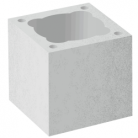 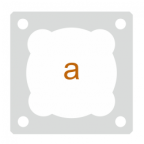 OKruhové jednoprůduchové komínové tvárnice   BLK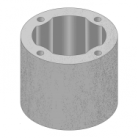 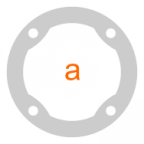 oJednoprůduchové komínové tvárnice PLEWA
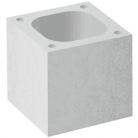 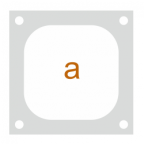 O
Jednoprůduchové komínové tvárnice PLEWA s přivětráním
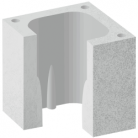 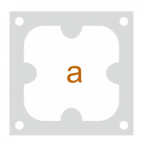 ODvojprůduchové komínové tvárnice   BLK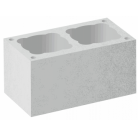 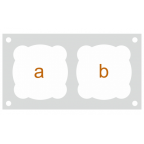 o
Dvojprůduchové komínové tvárnice   BLK s ventilačním otvorem
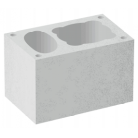 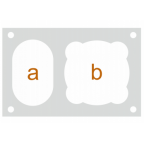 o
Dvojprůduchové komínové tvárnice PLEWA
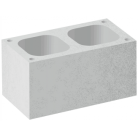 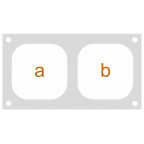 o
Dvojprůduchové komínové tvárnice PLEWA s přivětráním
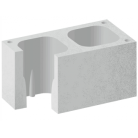 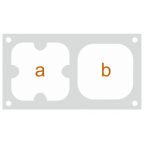 o
Dvojprůduchové komínové tvárnice PLEWA s ventilačním otvorem
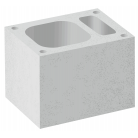 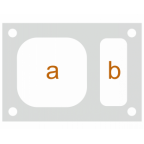 o
Trojúhelníkové tříprůduchové komínové tvárnice   BLK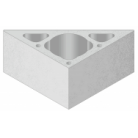 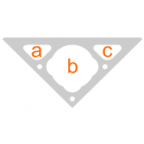 o
Tříprůduchové komínové tvárnice   BLK
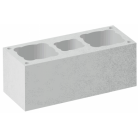 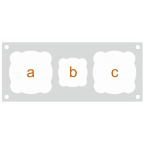 o
Tříprůduchové komínové tvárnice PLEWA s ventilačním otvorem uprostřed
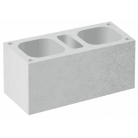 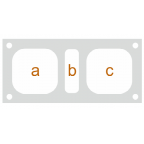 o
Tříprůduchové komínové tvárnice PLEWA s ventilačním otvorem u strany
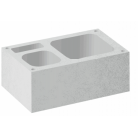 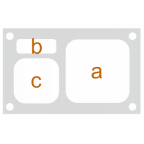 komínová tvárnice
označenírozměry tvárnice (mm)rozměry tvárnice (mm)rozměry tvárnice (mm)rozměry průduchu (mm)rozměry průduchu (mm)rozměry průduchu (mm)kusů na paletěhmotnost  (kg)hmotnost  (kg)komínová tvárnice
označeníšířkadélkavýškaabckusů na paletěkuspaletatvárnice 
TK - E/25-16250250330160--3611,6443tvárnice  TK - E/30-21300300330210--2415,5397tvárniceTK - E/37-28370370330280--1819,0367tvárnice  TK - E/40-31400400330310--1822,9437komínová tvárnice
označenírozměry tvárnice (mm)rozměry tvárnice (mm)rozměry průduchu (mm)rozměry průduchu (mm)rozměry průduchu (mm)kusů na paletěhmotnost  (kg)hmotnost  (kg)komínová tvárnice
označeníprůměrvýškaabckusů na paletěkuspaletatvárnice TK-E/40-27 RD 400330270--1817,5340komínová tvárnice
označenírozměry tvárnice (mm)rozměry tvárnice (mm)rozměry tvárnice (mm)rozměry průduchu (mm)rozměry průduchu (mm)rozměry průduchu (mm)kusů na paletěhmotnost  (kg)hmotnost  (kg)komínová tvárnice
označeníšířkadélkavýškaabckusů na paletěkuspaletatvárnice  TK - P/34x34340340330240--1819367tvárnice  TK - P/36x36360360330260--1820,6396tvárnice  TK - P/38x38380380330280--1822,1422tvárnice  TK - P/40x40400400330300--1823,5449tvárnice  TK - P/46x46460460330360--1229,2375tvárnice  TK - P/49x49490490330390--1231,6405tvárnice  TK - P/55x55550550330450--633,5226komínová tvárnice
označenírozměry tvárnice (mm)rozměry tvárnice (mm)rozměry tvárnice (mm)rozměry průduchu (mm)rozměry průduchu (mm)rozměry průduchu (mm)kusů na paletěhmotnost  (kg)hmotnost  (kg)komínová tvárnice
označeníšířkadélkavýškaabckusů na paletěkuspaletatvárnice  TK - P/40x40 S400400330240--1824,4464tvárnice  TK - P/43x43 S430430330270--1829548komínová tvárnice
označenírozměry tvárnice (mm)rozměry tvárnice (mm)rozměry tvárnice (mm)rozměry průduchu (mm)rozměry průduchu (mm)rozměry průduchu (mm)kusů na paletěhmotnost  (kg)hmotnost  (kg)komínová tvárnice
označeníšířkadélkavýškaabckusů na paletěkuspaletatvárnice  TK - E/65-31+21400650330210310-942,7409tvárnice  TK - E/75-31+31400750330310310-940,7391komínová tvárnice
označenírozměry tvárnice (mm)rozměry tvárnice (mm)rozměry tvárnice (mm)rozměry průduchu (mm)rozměry průduchu (mm)rozměry průduchu (mm)kusů na paletěhmotnost  (kg)hmotnost  (kg)komínová tvárnice
označeníšířkadélkavýškaabckusů na paletěkuspaletaNOVINKA tvárniceTK – E/50-27+V360500330100x250270-1227,7358tvárnice  TK - E/65-31+V400650330210x310310-937,4362komínová tvárnice
označenírozměry tvárnice (mm)rozměry tvárnice (mm)rozměry tvárnice (mm)rozměry průduchu (mm)rozměry průduchu (mm)rozměry průduchu (mm)kusů na paletěhmotnost  (kg)hmotnost  (kg)komínová tvárnice
označeníšířkadélkavýškaabckusů na paletěkuspaletatvárnice  TK - P/38x69380690330260280-939,9384tvárnice  TK - P/38x71380710330280280-939,1377tvárnice  TK - P/40x71400710330260300-943,3415tvárnice  TK - P/40x75400750330300300-941,7400tvárnice  TK - P/43x74430740330260330-948,5461komínová tvárnice
označenírozměry tvárnice (mm)rozměry tvárnice (mm)rozměry tvárnice (mm)rozměry průduchu (mm)rozměry průduchu (mm)rozměry průduchu (mm)kusů na paletěhmotnost  (kg)hmotnost  (kg)komínová tvárnice
označeníšířkadélkavýškaabckusů na paletěkuspaletatvárnice  TK - P/40x71S400710330240260-944,2423tvárnice  TK - P/43x74S430740330250260-949,3469komínová tvárnice
označenírozměry tvárnice (mm)rozměry tvárnice (mm)rozměry tvárnice (mm)rozměry průduchu (mm)rozměry průduchu (mm)rozměry průduchu (mm)kusů na paletěhmotnost  (kg)hmotnost  (kg)komínová tvárnice
označeníšířkadélkavýškaabckusů na paletěkuspaletatvárnice  TK - P/36x50360500330260220x100-1228,8370tvárnice  TK - P/43x57430570330330220x100-1234,8442komínová tvárnice
označenírozměry tvárnice (mm)rozměry tvárnice (mm)rozměry tvárnice (mm)rozměry průduchu (mm)rozměry průduchu (mm)rozměry průduchu (mm)kusů na paletěhmotnost  (kg)hmotnost  (kg)komínová tvárnice
označeníšířkadélkavýškaabckusů na paletěkuspaletatvárnice 
TK-E/60-10+27+10 T6008503301002701001231,7405komínová tvárnice
označenírozměry tvárnice (mm)rozměry tvárnice (mm)rozměry tvárnice (mm)rozměry průduchu (mm)rozměry průduchu (mm)rozměry průduchu (mm)kusů na paletěhmotnost  (kg)hmotnost  (kg)komínová tvárnice
označeníšířkadélkavýškaabckusů na paletěkuspaletatvárnice 
TK - E /100-31+21+314001000330310210310659,9385komínová tvárnice
označenírozměry tvárnice (mm)rozměry tvárnice (mm)rozměry tvárnice (mm)rozměry průduchu (mm)rozměry průduchu (mm)rozměry průduchu (mm)kusů na paletěhmotnost  (kg)hmotnost  (kg)komínová tvárnice
označeníšířkadélkavýškaabckusů na paletěkuspaletatvárnice TK - P /38x84380840320280280x120240660,8390komínová tvárnice
označenírozměry tvárnice (mm)rozměry tvárnice (mm)rozměry tvárnice (mm)rozměry průduchu (mm)rozměry průduchu (mm)rozměry průduchu (mm)kusů na paletěhmotnost  (kg)hmotnost  (kg)komínová tvárnice
označeníšířkadélkavýškaabCkusů na paletěkuspaletatvárnice TK - P /50x80500800330380240x100260656,2362